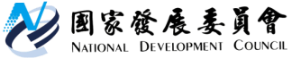 國家發展委員會 新聞稿發布日期：105年8月26日聯 絡 人：邱秋瑩、利秀蘭聯絡電話：2316-5423、5852105年7月份景氣概況105年7月景氣對策信號轉呈綠燈，綜合判斷分數較上月增加3分至23分，係因股價指數由黃藍燈轉呈綠燈，機械及電機設備進口值由綠燈轉呈黃紅燈，以及批發、零售及餐飲業營業額由藍燈轉呈黃藍燈所致；景氣領先、同時指標均維持上升走勢，顯示國內景氣逐漸回溫。展望未來，消費性電子新品備貨需求拉抬，以及物聯網等新興應用發展帶動下，出口情勢可望持續改善，惟全球經濟成長步調滯緩、貿易保護主義增溫等干擾因素仍須留意。內需方面，半導體業者持續擴充先進製程投資，與政府加速執行公共建設，有助挹注國內投資，加以中秋節、百貨公司週年慶檔期即將陸續展開，應可支持消費增長，惟就業、薪資增長動能疲弱，對民間消費之影響仍須謹慎看待。為強化景氣復甦動能，並帶動臺灣產業的轉型與升級，政府將推動擴大投資方案，從優化投資環境、激發民間投資、加強國營及泛公股事業投資、強化數位創新等四大政策主軸著手，以因應國際景氣疲弱衝擊，發揮提振景氣效益。景氣對策信號（詳圖1、圖2）7月綜合判斷分數較上月增加3分至23分，燈號轉呈綠燈；9項構成項目中，股價指數由黃藍燈轉呈綠燈，機械及電機設備進口值由綠燈轉呈黃紅燈，批發、零售及餐飲業營業額由藍燈轉呈黃藍燈，分數各增加1分，其餘6項燈號不變。個別構成項目說明如下：貨幣總計數M1B變動率：由上月6.24%減為6.22%，燈號維持綠燈。股價指數變動率：由上月-8.1%增為-0.7%，燈號由黃藍燈轉呈綠燈。工業生產指數變動率：由上月上修值1.1%增為2.1%，燈號仍為黃藍燈。非農業部門就業人數變動率：與上月持平為0.60%，燈號續呈黃藍燈。海關出口值變動率：由上月4.0%增為4.5%，燈號維持黃藍燈。機械及電機設備進口值變動率：由上月上修值6.9%增為15.4%，燈號由綠燈轉呈黃紅燈。製造業銷售量指數變動率：由上月上修值0.6%增為1.9%，燈號續為黃藍燈。批發、零售及餐飲業營業額變動率：由上月-1.7%增為0.07%，燈號由藍燈轉為黃藍燈。製造業營業氣候測驗點：由上月下修值96.7點增為98.6點，燈號續呈綠燈。景氣指標領先指標領先指標不含趨勢指數為100.14，較上月上升0.63%，係連續5個月上升（詳表1、圖3）。7個構成項目經去除長期趨勢後，4項較上月上升，分別為：核發建照面積、製造業營業氣候測驗點、外銷訂單指數、股價指數；其餘3項：SEMI半導體接單出貨比、實質貨幣總計數M1B、工業及服務業受僱員工淨進入率則較上月下滑。同時指標同時指標不含趨勢指數為101.77，較上月上升1.04%，係連續5個月上升（詳表2、圖4）。7個構成項目經去除長期趨勢後，除非農業部門就業人數較上月下滑外，其餘6項均較上月上升，分別為：電力（企業）總用電量、實質機械及電機設備進口值、實質海關出口值、製造業銷售量指數、工業生產指數，以及批發、零售及餐飲業營業額。落後指標	落後指標不含趨勢指數為97.58，較上月下跌0.33% （詳表3、圖5）。6個構成項目經去除長期趨勢後，均較上月下滑，分別為：製造業存貨率、失業率、製造業單位產出勞動成本指數、全體貨幣機構放款與投資、工業及服務業經常性受僱員工人數，以及金融業隔夜拆款利率。下次發布日期為 105年9月29日（星期四）下午4時圖1  近1年景氣對策信號走勢圖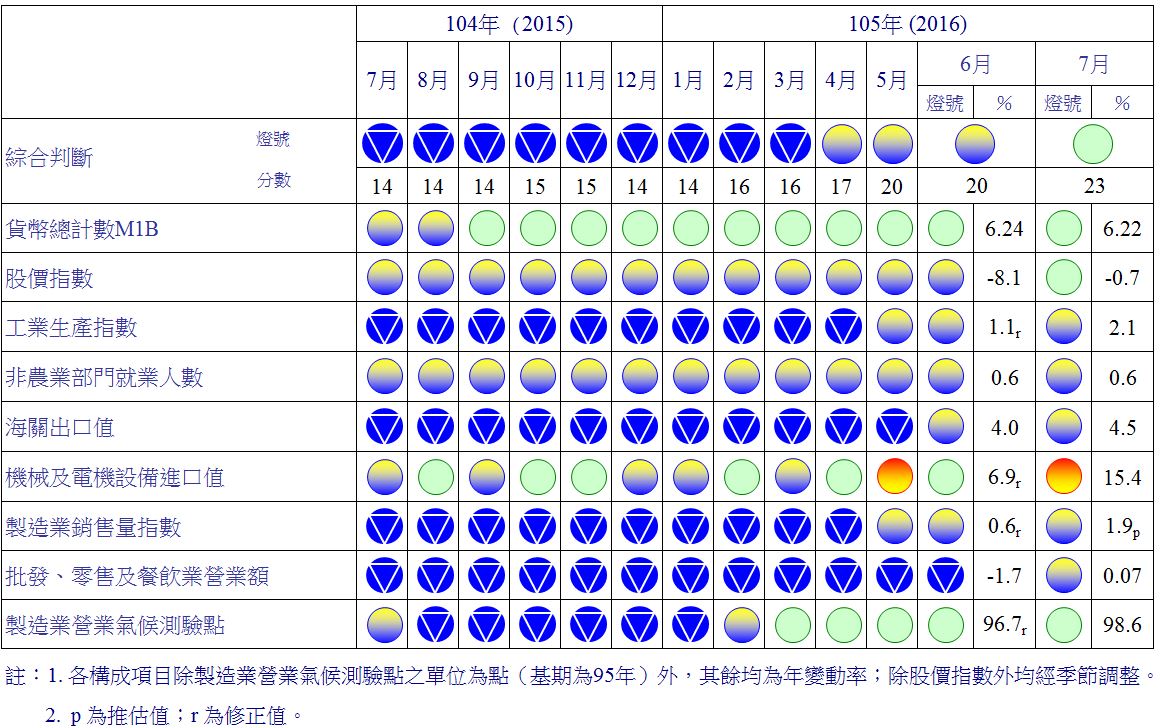 圖2  一年來景氣對策信號    表1  景氣領先指標                                                                                           指數註：1.本表構成項目指數為經季節調整、剔除長期趨勢，並平滑化與標準化後之數值。以下表同。2.淨進入率＝進入率—退出率。 3.核發建照面積僅包含住宿類（住宅）、商業類、辦公服務類、工業倉儲類4項建造執照統計資料。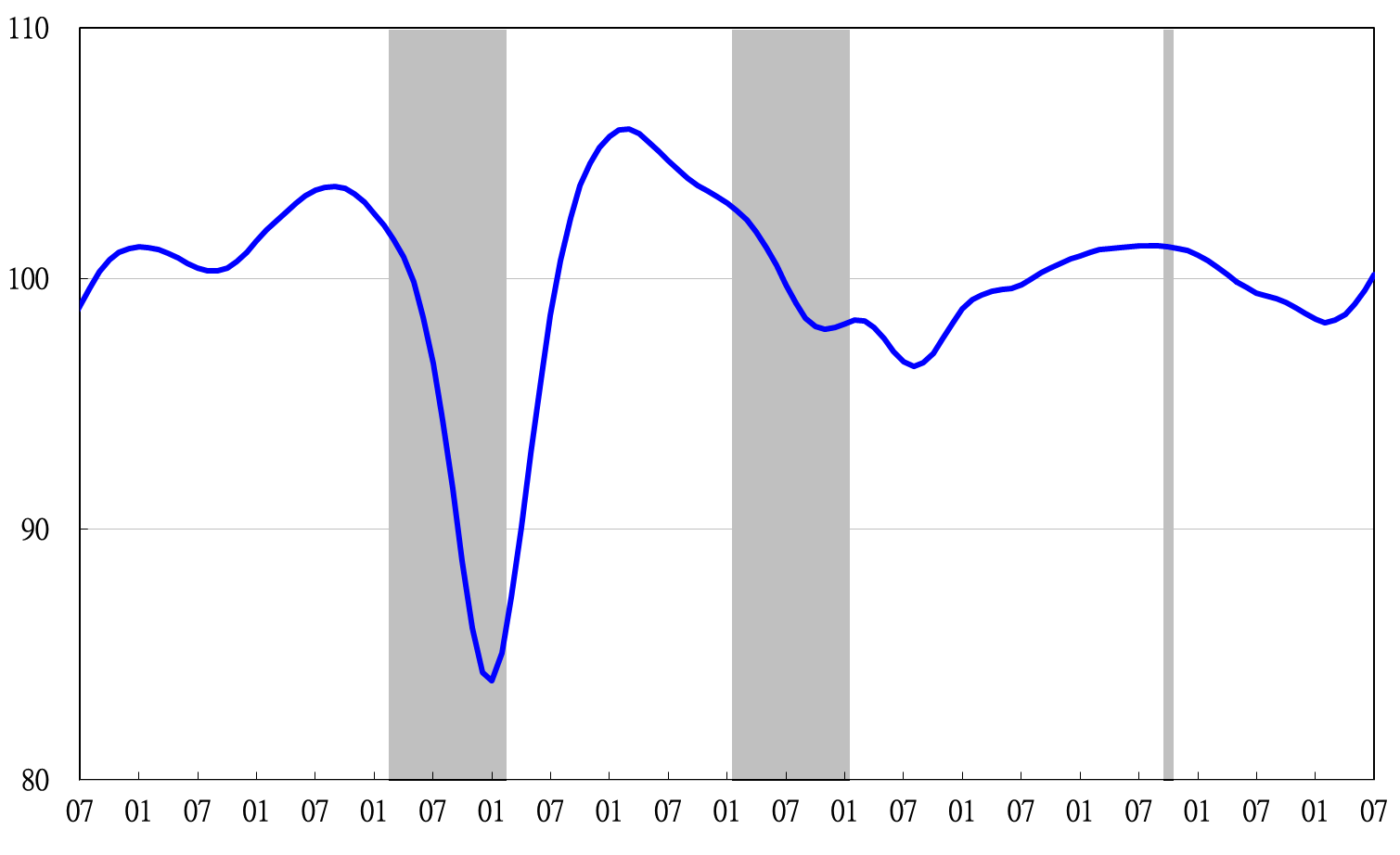 註：陰影區表景氣循環收縮期，以下圖同。圖3  領先指標不含趨勢指數走勢圖表2  景氣同時指標                                                                                           指數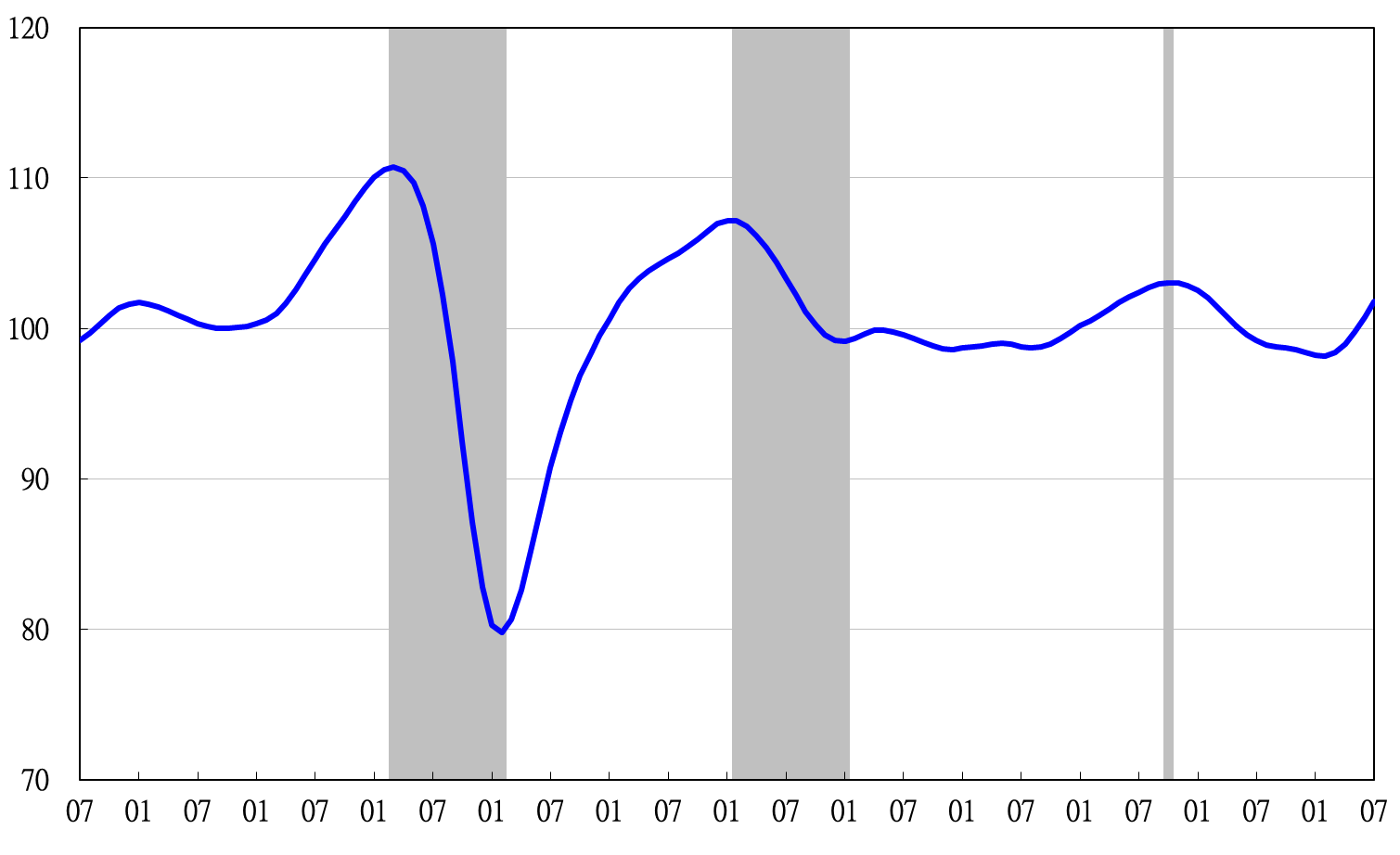 圖4  同時指標不含趨勢指數走勢圖表3  景氣落後指標                                                                                           指數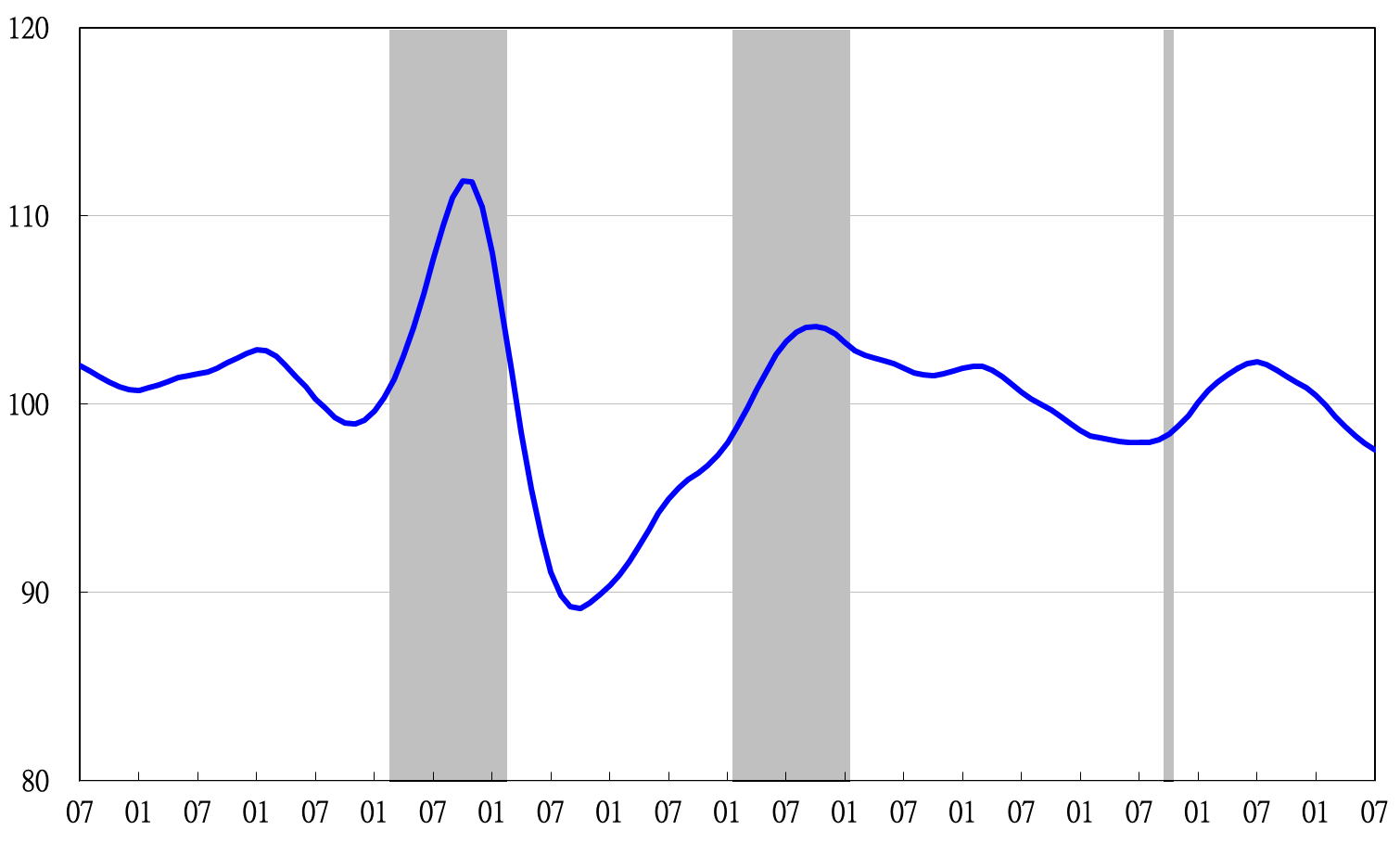 圖5  落後指標不含趨勢指數走勢圖項　　　　　目105年 (2016)105年 (2016)105年 (2016)105年 (2016)105年 (2016)105年 (2016)105年 (2016)項　　　　　目1月2月3月4月5月6月7月不含趨勢指數98.3598.2398.3298.5498.9699.51100.14　較上月變動 (%) -0.23 -0.13 0.09 0.23 0.42 0.55 0.63構成項目1外銷訂單指數 99.8399.4799.2299.0999.1299.2499.39實質貨幣總計數M1B100.09100.0399.9799.9299.8899.8499.80股價指數99.4999.5399.6099.6899.7699.8799.98工業及服務業受僱員工淨進入率299.9599.9599.9599.9599.9499.9399.91核發建照面積398.9098.6698.6398.8099.2499.88100.64SEMI半導體接單出貨比100.01100.14100.23100.23100.17100.0699.95製造業營業氣候測驗點99.3199.6099.93100.25100.52100.76100.99項　　　　　　　目105年 (2016)105年 (2016)105年 (2016)105年 (2016)105年 (2016)105年 (2016)105年 (2016)項　　　　　　　目1月2月3月4月5月6月7月不含趨勢指數98.19 98.15 98.41 98.98 99.78 100.73 101.77 　較上月變動 (%)-0.20 -0.03 0.26 0.58 0.81 0.96 1.04 構成項目工業生產指數99.12 99.22 99.38 99.60 99.86 100.13 100.40 電力(企業)總用電量99.35 99.34 99.49 99.85 100.30 100.85 101.47 製造業銷售量指數99.24 99.26 99.39 99.60 99.88 100.18 100.48 批發、零售及餐飲業營業額99.29 99.15 99.12 99.19 99.35 99.57 99.80 非農業部門就業人數99.88 99.82 99.74 99.64 99.55 99.45 99.35 實質海關出口值99.35 99.40 99.48 99.63 99.86 100.17 100.50 實質機械及電機設備進口值99.28 99.26 99.38 99.68 100.12 100.63 101.22 項　　　　　　　目105年 (2016)105年 (2016)105年 (2016)105年 (2016)105年 (2016)105年 (2016)105年 (2016)項　　　　　　　目1月2月3月4月5月6月7月不含趨勢指數100.48 99.94 99.35 98.79 98.31 97.91 97.58 　較上月變動 (%)-0.36 -0.54 -0.59 -0.56 -0.49 -0.40 -0.33 構成項目0.00 0.00 0.00 0.00 0.00 0.00 0.00 失業率99.69 99.57 99.48 99.41 99.35 99.30 99.25 工業及服務業經常性受僱員工人數99.90 99.85 99.81 99.76 99.71 99.67 99.63 製造業單位產出勞動成本指數100.75 100.49 100.20 99.93 99.74 99.63 99.59 金融業隔夜拆款利率99.90 99.87 99.86 99.85 99.85 99.85 99.85 全體貨幣機構放款與投資99.92 99.87 99.82 99.78 99.74 99.71 99.67 製造業存貨率100.42 100.26 100.07 99.85 99.62 99.38 99.16 